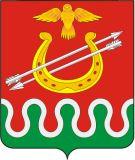 Администрация Боготольского районаКрасноярского краяПОСТАНОВЛЕНИЕг. Боготол«    » октября 2021 года								№          -пО внесении изменений в постановление администрации Боготольского района от 09.10.2013 № 758-п «Об утверждении муниципальной программы Боготольского района «Развитие малого и среднего предпринимательства и инвестиционной деятельности в Боготольском районе»В соответствии со статьей 179 Бюджетного кодекса Российской Федерации, со статьей 18 Устава Боготольского района, постановлением администрации Боготольского района от 05.08.2013 № 560-п «Об утверждении Порядка принятия решений о разработке муниципальных программ Боготольского района, их формировании и реализации», ПОСТАНОВЛЯЮ:1. Внести в постановление администрации Боготольского района от 09.10.2013 № 758-п «Об утверждении муниципальной программы Боготольского района «Развитие малого и среднего предпринимательства и инвестиционной деятельности в Боготольском районе» (далее – Постановление) следующие изменения:1.1 Приложение к Постановлению изложить в следующей редакции согласно приложению к настоящему постановлению.2. Контроль над исполнением постановления оставляю за собой.3. Постановление опубликовать в периодическом печатном издании «Официальный вестник Боготольского района» и разместить на официальном сайте Боготольского района в сети Интернет www.bogotol-r.ru.4. Постановление вступает в силу со дня его официального опубликования, но не ранее 1 января 2022 года.Исполняющий полномочияглавы Боготольского района						       Н.В.БакуневичПриложениек постановлению администрацииБоготольского районаот «     » октября 2021 №        -пМуниципальная программа Боготольского района«Развитие малого и среднего предпринимательства и инвестиционной деятельности в Боготольском районе»1. Паспорт муниципальной программы2. Характеристика текущего состояния малого и среднего предпринимательства и инвестиционной деятельности в Боготольском районеМалый и средний бизнес является приоритетным сектором экономики Боготольского района. Его развитие способствует решению не только социальных проблем, но и служит основой для экономического подъема Боготольского района.Программа является продолжением ранее действующих целевых программ и разработана в целях создания благоприятных условий для развития малого и среднего предпринимательства в Боготольском районе на основе повышения эффективности мероприятий по поддержке, создания новых рабочих мест, снижения уровня безработицы и социальной напряженности, обеспечения населения необходимыми товарами и услугами.В производственной сфере основными производителями в районе среди субъектов малого и среднего предпринимательства являются сельхозпредприятия, крестьянско-фермерские хозяйства. Основными сельхозпроизводителями в районе являются:- ООО «Боготольская птицефабрика» - производство яиц от кур несушек, выращивание зерновых культур;- ООО «Зеленый мир» - выращивание картофеля и овощей открытого грунта, а также - ИП Попов М.П. - выращивание однолетних кормовых культур, производство мяса;- ИП ГКФХ Доброходов Д.Н. – выращивание КРС, производство молока и мяса;- ИП ГКФХ Коротченко В.А. - выращивание КРС, производство молока и мяса.Общественное питание в районе представлено 4 кафе, из них три кафе расположено на автотрассе «Байкал» и одно кафе - в населённом пункте. 2020 год оказался нелегким для ведения предпринимательской деятельности в связи с распространением новой коронавирусной инфекции и введённых ограничений, однако основные показатели, характеризующие состояние малого и среднего бизнеса, сохранили устойчивые позиции без резкого снижения: Согласно реестра субъектов малого и среднего предпринимательства Федеральной налоговой службы на 01 января 2021 года количество субъектов малого и среднего предпринимательства в Боготольском муниципальном районе составило 105 ед., в том числе:Малые (включая микропредприятия) – 14;индивидуальные предприниматели – 81;К (Ф) Х – 10.Численность занятых в сфере малого и среднего предпринимательства составила 202 человека (рост к 2019 году на 6,9%). Оборот организаций малого бизнеса (производство товаров, работ, услуг) субъектов малого и среднего предпринимательства снизился по сравнению с 2019 (516,5 млн.руб.) и составил 415,9 млн.руб. Поступления налоговых платежей в местный бюджет от субъектов малого и среднего предпринимательства составили 6,3 млн.руб. за 2020 год (рост к 2019 на 1,6 %).Анализ состояния рынка труда в районе показывает достаточно высокий уровень безработицы, на 1 января 2021 г. –3,4 %, что связано с ограничениями в работе предприятий в связи с распространением новой коронавирусной инфекции и мерами государственной поддержки безработных граждан в период пандемии. Прогнозируется возврат к «допандемийным» значениям уровня безработицы (1,3%) к 2022 году.Сектор малого и среднего бизнеса не является пока определяющим на рынке труда, но уже сегодня играет важную роль в снижении уровня безработицы в районе. По данным статистики в сфере малого и среднего предпринимательства полностью или частично занято 21,59% от общей численности работающих в экономике района. На территории Боготольского района крупных градообразующих предприятий нет. В отдельных сельских поселениях работодателями являются муниципальные учреждения и организации и предприятия малого бизнеса.В сложившихся условиях основной задачей развития предпринимательства в районе является обеспечение занятости и самозанятости населения путем создания благоприятных условий для устойчивого развития малого и среднего предпринимательства. В целях содействия предпринимательству в рамках реализации ведомственной целевой программы Красноярского края «Содействие занятости населения Красноярского края» по стабилизации ситуации на рынке труда в 2018, 2019 годах Центром занятости населения Боготольского района предоставлена субсидия на создание собственного дела 28 гражданам района в различных сферах деятельности, (показатель на 2020 год - 27):разведение крупного рогатого скота, свиней, кроликов, овец, птицы и пчел,овощеводство, выращивание картофелядеревообработка,ремонт и монтаж электрооборудования,заготовка сена,переработка вторсырья, торговля и др.Однако не все граждане - участники данной программы, смогли адаптироваться и продолжить собственное дело. Отсутствие необходимых знаний в вопросах правового, финансового, налогового законодательства и иных вопросах, недостаток оборотных средств для дальнейшего развития бизнеса, высокий уровень страховых взносов на наемных работников, приводит к закрытию предпринимательской деятельности индивидуальными предпринимателями, создавших собственное дело.Для обеспечения эффективного взаимодействия органов местного самоуправления и субъектов предпринимательской деятельности с 2008 года в районе функционирует координационный Совет по развитию малого и среднего предпринимательства.В компетенции Совета:изучение вопросов связанных с развитием малого и среднего предпринимательства в районе;подготовка рекомендаций для принятия решений органами государственной власти и местного самоуправления;участие в рассмотрении вопросов в рамках регионального проекта «Локальная экономика»;рассмотрение вопросов содействия развитию конкуренции в Боготольском районе, участие в обсуждении и проведение экспертизы проектов нормативных актов, принимаемых органами законодательной и исполнительной власти Боготольского района по вопросам малого и среднего предпринимательства;организация и проведение «круглых столов» по вопросам снижения административных барьеров, изменения налогового законодательства и другое.Направления и формы поддержки и развития малого и среднего предпринимательства с 2006 года определялись муниципальными целевыми программами по сохранению и развитию субъектов малого и среднего предпринимательства в Боготольском районе, в рамках которых субъектам малого предпринимательства предоставлялась финансовая, имущественная, информационно-консультационная, методическая и образовательная поддержка.Общий объем финансирования на поддержку малого и среднего предпринимательства в Боготольском районе за период 2012-2020 гг. за счет всех источников финансирования составил 33 586,9 тыс. руб.С 2009 года Администрация Боготольского района участвует в конкурсном отборе муниципальных программ поддержки малого и среднего предпринимательства для предоставления субсидий бюджетам муниципальных образований Красноярского края в целях софинансирования мероприятий по поддержке и развитию малого и среднего предпринимательства.Основные показатели развития малого и среднего предпринимательства в Боготольском районе за 2019-2020 годыПривлечение инвестиций продолжает оставаться необходимым условием роста экономики, решения социальных задач Боготольского района. В последние годы объем инвестиций в основной капитал в пределах 90% приходятся на отрасль "Транспорт (ОАО Транссибнефть-НПС "Каштан") на обслуживание и модернизацию линии нефтепровода, проходящего по территории Боготольского района. Этот источник инвестиций для экономики и развития района положительного эффекта не имеет, это статистический показатель. Остальная часть приходится на отрасли "Производство и распределение электроэнергии, газа и воды" и сельское хозяйство. В 2020 году объем инвестиций предприятий малого бизнеса по отрасли сельское хозяйство составил 195,9 млн.руб.Повышение инвестиционной привлекательности Боготольского района включает в себя привлечение средств инвесторов для реализации производственных проектов, создания инфраструктуры и условий для их работы. Наличие свободных земель сельскохозяйственного назначения, развитая дорожная инфраструктура делают Боготольский район привлекательной инвестиционной площадкой, в первую очередь, для агропромышленных производств.Одна из задач заключается в создании необходимых и благоприятных условий для интенсификации экономического роста, повышения качества жизни населения. Достижение поставленной задачи возможно путем привлечения инвестиций в реальный сектор экономики. Повышение инвестиционной привлекательности способствует дополнительному притоку капитала, экономическому подъёму. Инвестор, выбирая район для вложения своих средств, руководствуется определенными характеристиками: инвестиционным потенциалом и уровнем инвестиционного риска, взаимосвязь которых и определяет инвестиционную привлекательность района.С целью дальнейшего развития инвестиционной деятельности необходимо постоянно демонстрировать наиболее привлекательные стороны и сектора экономики Боготольского района с помощью активной информационной работы Для привлечения инвестиций в экономику района важны мероприятия, повышающие уровень предсказуемости, открытости, определенности ситуации, что снизит уровень риска для инвесторов.В 2021 году в Федеральный закон от 24.07.2007 № 209-ФЗ «О развитии малого и среднего предпринимательства» внесены изменения, предоставляющие право физическим лицам, не являющимися индивидуальными предпринимателями и применяющими специальный налоговый режим «Налог на профессиональный доход» («самозанятым») претендовать на получение поддержки на равных условиях с субъектами СМСП.В целях совершенствования системы муниципальной поддержки малого и среднего предпринимательства в Боготольском районе, в нормативно-правовые акты, регулирующие вопросы оказания муниципальной поддержки, внесены соответствующие изменения, предоставляющие «самозанятым» гражданам новые возможности по развитию деятельности.3. Приоритеты, цель, задачи программы3.1. Приоритеты социально-экономического развития района:1. Развитие малого и среднего предпринимательства в Боготольском районе. Стимулирование граждан к осуществлению предпринимательской деятельности. 2. Улучшение инвестиционного климата Боготольского района, обуславливающего приток инвестиций в экономику района.Целью Программы является создание благоприятных условий для устойчивого развития малого и среднего предпринимательства в Боготольском районе и улучшение инвестиционного климата.Задачи Программы:1. Создание благоприятных условий для устойчивого развития малого и среднего предпринимательства в Боготольском районе.2. Привлечение инвестиций на территорию Боготольского района. 4. Прогноз конечных результатов программыРеализация Программы позволит создать условия для дальнейшего развития малого и среднего предпринимательства в районе и улучшить инвестиционную привлекательность района.Основные ожидаемые результаты реализации программных мероприятий:4.1. Количество субъектов малого и среднего предпринимательства, получивших муниципальную поддержку за период реализации программы (нарастающим итогом), - не менее 8847 единиц.4.2. Количество созданных рабочих мест (включая вновь зарегистрированных индивидуальных предпринимателей) в секторе малого и среднего предпринимательства за период реализации программы (нарастающим итогом) - не менее 109 единиц.4.3. Объем привлеченных внебюджетных инвестиций в секторе малого и среднего предпринимательства за период реализации программы (нарастающим итогом) - не менее 88,5млн. рублей.4.4. Количество субъектов малого и среднего предпринимательства, получивших имущественную поддержку за период реализации программы (нарастающим итогом) - не менее 192 единиц;4.5. Количество публикаций об инвестиционных возможностях (нарастающим итогом), не менее 21 единиц;4.6. Количество мероприятий, направленных на повышение инвестиционной привлекательности района, (нарастающим итогом) – не менее 47 единиц.5. Информация по подпрограммамВ составе программы в период ее реализации с 2014 года по 2018 год подпрограмм не было. Разработка Подпрограммы "Развитие инвестиционного потенциала Боготольского района» (далее по тексту - Подпрограмма 2) обусловлена необходимостью повышения инвестиционной активности на территории Боготольского района. Подпрограмма 2 реализуется с 01.01.2019 года.5.1. Подпрограмма "Развитие и поддержка малого и среднего предпринимательства в Боготольском районе" (далее - Подпрограмма 1) разработана исходя из принципов ее преемственности муниципальной целевой программы "Сохранение и развитие субъектов малого и среднего предпринимательства в Боготольском районе на период 2011 - 2013 годы», утвержденной Постановлением администрации Боготольского района от 11.02.2011 № 55-п (далее - МЦП), в рамках которой субъектам малого и среднего предпринимательства предоставлялась финансовая, информационно-консультационная, методическая и образовательная поддержка.На финансирование мероприятий Подпрограммы 1 в 2014 - 2019 годах направлено 25,336 млн. рублей, в том числе в 2014 году – 8,0 млн. рублей, в 2015 году – 6,9 млн. рублей, в 2016 году – 3,4 млн рублей, в 2017 году-2,3 млн. рублей, в 2018 году – 0,136 млн.рублей, 2019 году - 4,6 млн.рублей, в 2020 году – 1,1 млн.руб. Дополнительно на реализацию программы в 2014 - 2020 годах было привлечено 14,7  млн. рублей за счет средств краевого бюджета и 9,7 млн. рублей федерального бюджета.Муниципальная финансовая поддержка за 2014 - 2020 годы в форме субсидий предоставлена 38 субъектам малого и среднего предпринимательства.Помимо предоставления прямой финансовой поддержки субъектам малого и среднего предпринимательства, оказывается информационная, консультационная, методологическая поддержка.5.1.1. Разработка Подпрограммы 1 обусловлена необходимостью решения в среднесрочной перспективе вышеперечисленных проблем, сдерживающих развитие малого и среднего предпринимательства в районе.Основными проблемами, сдерживающими развитие предпринимательства в районе, являются:высокая налоговая нагрузка, высокие тарифы на топливно-энергетические ресурсы;отсутствие необходимых знаний у СМСП в вопросах правового, финансового, налогового законодательства и иных вопросах;недостаток финансовых ресурсов, в том числе собственного капитала и оборотных средств;отсутствие приемлемых условий для получения банковских кредитов на пополнение оборотного капитала;дефицит квалифицированных кадров, недостаточный уровень их профессиональной подготовки; низкий уровень социальной ответственности работодателей и наемных работников.5.1.2. Возможные риски (негативные факторы) в ходе реализации подпрограммы и способы их минимизации приведены в таблице:5.1.3. Целью Подпрограммы 1 является создание благоприятных условий для устойчивого развития малого и среднего предпринимательства в Боготольском районе.К задачам Подпрограммы 1 относятся:1.Поддержка субъектов малого и среднего предпринимательства, направленная на развитие инвестиционной деятельности и снижение затрат субъектов малого и среднего предпринимательства, возникающих в связи с привлечением финансовых ресурсов.2.Предоставление методической, информационно-консультационной поддержки субъектам малого и среднего предпринимательства, повышение эффективности ее оказания.3. Предоставление имущественной поддержки субъектам малого и среднего предпринимательства.5.1.4. Срок реализации Подпрограммы 1: 2022-2024 годы.5.1.5. Основные ожидаемые результаты реализации программных мероприятий за весь период действия программы:1. Количество субъектов малого и среднего предпринимательства, получивших муниципальную поддержку за период реализации программы (нарастающим итогом), - не менее 8847 единиц.2. Количество созданных рабочих мест (включая вновь зарегистрированных индивидуальных предпринимателей) в секторе малого и среднего предпринимательства за период реализации программы (нарастающим итогом) - не менее 109 единиц.3. Объем привлеченных инвестиций в секторе малого и среднего предпринимательства за период реализации программы (нарастающим итогом) - не менее 88,5млн. рублей.4. Количество субъектов малого и среднего предпринимательства, получивших имущественную поддержку за период реализации программы (нарастающим итогом) - не менее 192 единиц;Подпрограмма "Развитие и поддержка субъектов малого и среднего предпринимательства" приведена в приложении № 3 к программе.Мероприятия подпрограммы «Развитие и поддержка малого и среднего предпринимательства в Боготольском районе» позволят решить ряд вышеперечисленных проблем сдерживающих развитие малого и среднего предпринимательства в районе.5.2. Разработка Подпрограммы 2 обусловлена необходимостью повышения инвестиционной активности на территории Боготольского района. Подпрограмма 2 реализуется с 01.01.2019 года.Динамика объема инвестиций в основной капитал по Боготольскому району за 2013-2020 годыНа сегодняшний день инвестиционных проектов, которые могли бы  реализовываться на территории района без федеральной и региональной государственной финансовой поддержки, нет. 5.2.1. Слабый инвестиционный интерес к территории объясняется следующими причинами:- слабая инженерная инфраструктура в сельских поселениях района;- отсутствие сформированных земельных свободных площадок для промышленного, сельскохозяйственного использования, обеспеченных инженерной и дорожной инфраструктурой;- высокая стоимость услуг по техническому присоединению объектов к энерго- и водосетям.5.2.2. Целью Подпрограммы 2 является привлечение инвестиций на территорию Боготольского района.К задаче Подпрограммы 2 относится повышение уровня информированности субъектов малого и среднего предпринимательства-потенциальных инвесторов.5.2.3. Срок реализации Подпрограммы 2: 2022-2024 годы.5.2.4. Основные ожидаемые результаты реализации программных мероприятий за период реализации программы (нарастающим итогом):1. Количество публикаций об инвестиционных возможностях, не менее 21 единиц.2. Количество мероприятий, направленных на повышение инвестиционной привлекательности района, не менее 47 единиц.6. Основные меры правового регулирования в инвестиционной сфере, сфере малого и среднего предпринимательства, направленные на достижение цели и (или) задач программыМеры правового регулирования в инвестиционной сфере, сфере малого и среднего предпринимательства в муниципальной  программе не предусмотрены.7. Информация о ресурсном обеспечении программыОбщий объем финансирования программы составляет 39 787,78 тыс. рублей, в том числе по годам:2014 год – 8 069,62 тыс. рублей;2015 год – 6 866,11 тыс. рублей;2016 год – 3 365,82 тыс. рублей;2017 год – 2 837,20 тыс. рублей;2018 год – 136,73 тыс. рублей;2019 год – 4 596,30 тыс. рублей;2020 год – 1 390,00 тыс. рублей;2021 год – 11 026,00 тыс. рублей;2022 год – 500,00 тыс. рублей;2023 год – 500,00 тыс. рублей;2024 год – 500,00 тыс.рублей.в том числе:средства федерального бюджета:2014 год – 5 501,00 тыс. рублей;2015 год – 4 180,61 тыс. рублей;средства краевого бюджета:2014 год – 2 042,10 тыс. рублей;2015 год – 2 115,00 тыс. рублей;2016 год – 2 870,00 тыс. рублей;2017 год – 2 400,00 тыс. рублей;2018 год – 0,00 тыс. рублей;2019 год – 4400,00 тыс. рублей;2020 год – 890,00 тыс. рублей;2021 год – 10 526,00 тыс. рублей.средства районного бюджета:2014 год – 526,52 тыс. рублей;2015 год – 570,50 тыс. рублей;2016 год – 495,82 тыс. рублей;2017 год – 437,20 тыс. рублей;2018 год – 136,73 тыс. рублей;2019 год – 196,30 тыс. рублей;2020 год – 500,00 тыс. рублей;2021 год – 500,00 тыс. рублей;2022 год – 500,00 тыс. рублей;2023 год – 500,00 тыс. рублей;2024 год – 500,00 тыс. рублей.Дополнительным источником финансирования мероприятий программы являются средства межбюджетных трансфертов из краевого бюджета, в т.ч. привлеченные из федерального бюджета.Средства краевого бюджета предоставляются по результатам конкурса  по отбору муниципальных программ развития субъектов малого и среднего предпринимательства для предоставления субсидий бюджетам муниципальных образований.Информация о ресурсном обеспечении программы за счет средств районного бюджета, в том числе средств, поступивших из бюджетов других уровней бюджетной системы (с расшифровкой по главным распорядителям средств районного бюджета, в разрезе подпрограмм, отдельных мероприятий программы) представлена в приложении № 1 к Программе.Информация об источниках финансирования подпрограмм, отдельных мероприятий программы (средства районного бюджета, в том числе средства, поступившие из бюджетов других уровней бюджетной системы)  представлена в приложении № 2 к Программе.8. Информация о мероприятиях, реализуемых в рамках муниципально-частного партнерстваМероприятий, реализуемых в рамках муниципально - частного партнерства, направленных на достижение целей и задач программы нет.9. Информация о мероприятиях, направленных на развитие сельских территорийМероприятий, направленных на развитие сельских территорий, в программе нет.Приложение № 1к Паспорту муниципальной программыБоготольского района«Развитие малого и среднего предпринимательства и инвестиционной деятельностив Боготольском районе»Перечень целевых показателей муниципальной программы с указанием планируемых к достижению значений в результате реализации муниципальной программыПриложение № 1к муниципальной программе Боготольского района«Развитие малого и среднего предпринимательстваи инвестиционной деятельностив Боготольском районе»Информация о ресурсном обеспечении муниципальной программы за счет средств районного бюджета, в том числе средств, поступивших из бюджетов других уровней бюджетной системыПриложение № 2к муниципальной программе Боготольского района«Развитие малого и среднего предпринимательстваи инвестиционной деятельностив Боготольском районе»Информация об источниках финансирования подпрограмм, отдельных мероприятий муниципальной программыПриложение №3к муниципальной программе«Развитие малого и среднегопредпринимательства и инвестиционнойдеятельности в Боготольском районе»Подпрограмма 1«Развитие и поддержка малого и среднего предпринимательства в Боготольском районе»1. Паспорт подпрограммы2. Мероприятия подпрограммыПодпрограмма предусматривает систему мероприятий, нацеленных на решение проблем, сложившихся у субъектов малого и среднего предпринимательства на территории муниципального образования Боготольский район.Выбор подпрограммных мероприятий и определение объемов их финансировании обусловлены оценкой их вклада в решение задач, связанных с обеспечением достижения главной цели Программы, а также оценкой результатов, достигнутых в ходе реализации предыдущих аналогичных программ поддержки.Предусмотрены следующие мероприятия:1. Субсидия на возмещение части затрат на реализацию проектов, содержащих комплекс инвестиционных мероприятий по увеличению производительных сил в приоритетных видах деятельности.2.Субсидия на возмещение затрат, связанных с уплатой первого взноса (аванса) при заключении договора (договоров) лизинга оборудования с российскими лизинговыми организациями в целях создания и (или) развития либо модернизации производства товаров (работ, услуг).3. Мероприятие "Семинары для СМСП"- организация и проведение курсов, семинаров, тренингов для субъектов малого и (или) среднего предпринимательства района, граждан (в т. ч. студентов и школьников), желающих заняться предпринимательской деятельностью.4. Мероприятие "Одно окно" – информационно-консультационное обслуживание субъектов малого и среднего предпринимательства на различных этапах развития, а также  граждан, желающих заняться предпринимательской деятельностью.5. Мероприятие "Информационное обеспечение" - информирование жителей района о действующих мерах поддержки бизнеса и условиях ее предоставления в Боготольском районе.Мероприятие предполагает публикации информационных выпусков в СМИ (газеты, журналы, ТВ, Интернет), ведение постоянной ежемесячной рубрики "Уголок предпринимателя" в газете «Земля Боготольская».6. Мероприятие "Методические пособия" - разработка, издание и распространение методических пособий, информационных буклетов, брошюр, плакатов, справочников и прочей печатной продукции для субъектов малого и (или) среднего предпринимательства, а также потенциальных предпринимателей на тему ведения бизнеса в Боготольском районе, а также печатная продукция, способствующая популяризации малого бизнеса.7. Мероприятие «Имущественная поддержка» -  оказание имущественной поддержки субъектам малого и среднего предпринимательства осуществляется в виде передачи во владение и (или) в пользование муниципального имущества, в том числе зданий, строений, сооружений, нежилых помещений, оборудования, машин, механизмов, установок, транспортных средств, инвентаря, инструментов, для ведения предпринимательской деятельности на возмездной основе.Перечень мероприятий подпрограммы представлен в приложении №2 к настоящей подпрограмме.3. Механизм реализации подпрограммыМеханизм реализации мероприятий:1. Субсидия на возмещение части затрат на реализацию проектов, содержащих комплекс инвестиционных мероприятий по увеличению производительных сил в приоритетных видах деятельности.Предоставление субсидии осуществляется в соответствии с порядком, утвержденным Постановлением администрации Боготольского района от 14.03.2019 № 167-п «Об утверждении Порядка предоставления субсидий субъектам малого и среднего предпринимательства на возмещение части затрат на реализацию проектов, содержащих комплекс инвестиционных мероприятий по увеличению производительных сил в приоритетных видах деятельности».2. Субсидия на возмещение затрат, связанных с уплатой первого взноса (аванса) при заключении договора (договоров) лизинга оборудования с российскими лизинговыми организациями в целях создания и (или) развития либо модернизации производства товаров (работ, услуг).Предоставление субсидии осуществляется в соответствии с порядком, утвержденным Постановлением администрации Боготольского района от 14.03.2019 № 166-п «Об утверждении Порядка предоставления субсидий субъектам малого и среднего предпринимательства на возмещение затрат, связанных с уплатой первого взноса (аванса) при заключении договора (договоров) лизинга оборудования с российскими лизинговыми организациями в целях создания и (или) развития либо модернизации производства товаров (работ, услуг).3. Мероприятие "Семинары для СМСП".Исполнители работ, услуг по организации и проведению курсов, семинаров, тренингов для СМСП района, определяются в соответствии с Федеральным законом от 05.04.13 № 44-ФЗ «О контрактной системе в сфере закупок товаров, работ, услуг для обеспечения государственных и муниципальных нужд». Получателем средств районного, краевого бюджетов и муниципальным заказчиком при осуществлении закупок товаров, работ и услуг выступает Администрация Боготольского района. Финансирование мероприятия осуществляется на основании  утвержденной бюджетной сметы расходов на текущий год, счета (счет-фактуры), муниципального контракта на оказание услуг с исполнителем услуг.4.Мероприятие "Одно окно".Центр содействия малому и (или) среднему предпринимательству осуществляет работу согласно постановления администрации района от 24.07.2009 № 233-п «О создании в Боготольском районе центра содействия малому и среднему предпринимательству, работающего по принципу «одно окно» и утвержденного административного регламента по предоставлению администрацией Боготольского района муниципальной услуги «Оказание консультационной и организационной поддержки субъектам малого и среднего предпринимательства», утвержденным Постановлением администрации Боготольского района от 11.06.2015 № 311-п.Мероприятие предусматривает расходы на техническое оснащение и ресурсное обеспечение деятельности центра содействия малому и (или) среднему предпринимательству Боготольского района, работающего по принципу «одно окно», а также прочие расходы, связанные с работой центра.Исполнители услуг по техническому и ресурсному обеспечению определяются Администрацией района в соответствии с Федеральным законом от 05.04.2013 № 44-ФЗ "О контрактной системе в сфере закупок товаров, работ, услуг для обеспечения государственных и муниципальных нужд". Получателем средств районного бюджета и муниципальным заказчиком при осуществлении закупок товаров, работ и услуг выступает Администрация Боготольского района. Финансирование мероприятия осуществляется на основании  утвержденной бюджетной сметы расходов на текущий год, счета (счет-фактуры), муниципального контракта на оказание услуг с исполнителем услуг.5. Мероприятие "Информационное обеспечение".Исполнители услуг по публикации информационных выпусков в СМИ определяются Администрацией района в соответствии с Федеральным законом от 05.04.2013 № 44-ФЗ "О контрактной системе в сфере закупок товаров, работ, услуг для обеспечения государственных и муниципальных нужд". Получателем средств районного бюджета и муниципальным заказчиком при осуществлении закупок товаров, работ и услуг выступает Администрация Боготольского района. Финансирование мероприятия осуществляется на основании  утвержденной бюджетной сметы расходов на текущий год, счета (счет-фактуры), муниципального контракта на оказание услуг с исполнителем услуг.6. Мероприятие "Методические пособия". Исполнители услуг по разработке, изданию  методических пособий, информационных буклетов, брошюр, плакатов, справочников и прочей печатной продукции определяются Администрацией района в соответствии с Федеральным законом от 05.04.2013 № 44-ФЗ "О контрактной системе в сфере закупок товаров, работ, услуг для обеспечения государственных и муниципальных нужд". Получателем средств районного бюджета и муниципальным заказчиком при осуществлении закупок товаров, работ и услуг выступает Администрация Боготольского района. Финансирование мероприятия осуществляется на основании  утвержденной бюджетной сметы расходов на текущий год, счета (счет-фактуры), муниципального контракта на оказание услуг с исполнителем услуг.7. Мероприятие «Имущественная поддержка». Муниципальное имущество, предназначенное для предоставления имущественной поддержки, включено в Перечень муниципального имущества, предназначенного для предоставления в аренду субъектам малого и среднего предпринимательства, утвержденный постановлением администрации Боготольского района от 02.07.2009 № 211-п (далее - Перечень).Муниципальное имущество, включенное в указанный Перечень, предоставляется субъектам малого и среднего предпринимательства во владение и (или) в пользование на долгосрочной основе при условии использования его по целевому назначению. Срок, на который заключаются договоры, должен составлять не менее чем пять лет. Срок договора может быть уменьшен на основании поданного до заключения такого договора заявления лица, приобретающего права владения и (или) пользования.Муниципальное имущество, включенное в Перечень, также может быть отчуждено на возмездной основе в собственность субъектов малого и среднего предпринимательства в соответствии с Федеральным законом от 22.07.2008 № 159-ФЗ «Об особенностях отчуждения недвижимого имущества, находящегося в государственной собственности субъектов Российской Федерации или в муниципальной собственности и арендуемого субъектами малого и среднего предпринимательства, и о внесении изменений в отдельные законодательные акты Российской Федерации» и в случаях, указанных в подпунктах 6, 8 и 9 пункта 2 статьи 39.3 Земельного кодекса Российской Федерации.Передача прав владения и (или) пользования имуществом осуществляется с участием координационного Совета по развитию малого и среднего предпринимательства, созданного постановлением администрации Боготольского района от 08.04.2013 № 241-п «О координационном Совете по развитию малого и среднего предпринимательства».Перечень опубликовывается в средствах массовой информации, а также размещается в сети «Интернет» на официальном сайте муниципального образования Боготольский район www.bogotol-r.ru.С целью оказания имущественной поддержки Администрация Боготольского района – отдел муниципального имущества и земельных отношений осуществляет предоставление муниципального имущества в аренду субъектам малого и среднего предпринимательства. Оказание имущественной поддержки субъектам малого и среднего предпринимательства осуществляется на основании законодательства путем:1) проведения торгов на право заключения договоров аренды муниципального имущества с ограниченным кругом участников (только среди субъектов малого и среднего предпринимательства) в отношении имущества, включенного в перечень муниципального имущества, предназначенного для оказания имущественной поддержки субъектам малого и среднего предпринимательства и организация, образующим инфраструктуру поддержки малого и среднего предпринимательства (далее – Перечень).Перечень муниципального имущества утвержден Постановлением Администрации Боготольского района от 02.07.2009г № 211-п «Об утверждении Перечня муниципального имущества, предназначенного для предоставления в аренду субъектам малого и среднего предпринимательства».Имущество, включенное в Перечень, может быть использовано в целях предоставления его во владение и (или) пользование на долгосрочной основе субъектам малого и среднего предпринимательства.Порядок формирования, ведения Перечня утвержден Решением Боготольского районного Совета депутатов от 29.04.2020г. № 39-292 «Об утверждении Положения о порядке формирования, ведения, дополнения и опубликования перечня муниципального имущества муниципального образования Боготольский муниципальный район, свободного от прав третьих лиц(за исключением права хозяйственного ведения, права оперативного управления, а также имущественных прав субъектов малого и среднего предпринимательства), предназначенного для предоставления во владение и (или) в пользование на долгосрочной основе субъектам малого и среднего предпринимательства и организациям, образующим инфраструктуру поддержки субъектов малого и среднего предпринимательства».2) предоставления муниципального имущества в виде муниципальных преференций.Условие предоставления муниципальных преференций – отнесение юридических лиц и индивидуальных предпринимателей к категории субъектов малого и среднего предпринимательства.Право на получение муниципальных преференций имеют субъекты малого и среднего предпринимательства, соответствующие следующим критериям:осуществляющие экономическую деятельность, соответствующую разделу «С» «Обрабатывающие производства» Общероссийского классификатора видов экономической деятельности ОК 029-2014 (КДЕС ред. 2), утвержденного приказом Росстандарта от 31.01.2014 № 14-ст;предоставление в соответствии с кодами 88 «Предоставление социальных услуг без обеспечения проживания» Общероссийского классификатора видов экономической деятельности ОК 029-2014 (КДЕС ред.2) утверждённого приказом Росстандарта от 31.01.2014 № 14-ст, услуги:посещение престарелых и инвалидов;деятельность по уходу за престарелыми и пожилыми инвалидами;дневной уход за детьми (детские ясли, сады) в том числе дневной уход за детьми с отклонениями в развитии;предоставление социальной помощи детям и подросткам и руководство их воспитанием;подготовка к определенному виду деятельности лиц с физическими и умственными недостатками, с ограниченным обучением.Субъекты малого и среднего предпринимательства должны соответствовать условиям, установленным статьей 4 Федерального закона от 24.07.2007 № 209-ФЗ «О развитии малого и среднего предпринимательства в Российской Федерации».Порядок предоставления муниципальных преференций регулируется федеральным законодательством.Порядок предоставления в аренду объектов муниципального имущества в порядке предоставления муниципальной преференции определяется Решением Боготольского районного Совета депутатов.Срок рассмотрения заявлений о предоставлении муниципальной преференции в целях поддержки субъектов малого и среднего предпринимательства составляет 30 календарных дней. Заявители письменно уведомляют о решении, принятом в таком заявлении, в течение пяти дней с даты его принятия.При расчете платы за аренду объектов муниципального имущества Боготольского района субъектам малого и среднего предпринимательства, осуществляющим социально-значимые виды деятельности, может применяться понижающий коэффициент Кс.4. Управление подпрограммой и контроль за ходом ее выполненияИсполнителем мероприятий подпрограммы являются отдел экономики и планирования, отдел муниципального имущества и земельных отношений.Организацию управления настоящей подпрограммой  по мероприятиям, указанные в пунктах 1,2,3,4,5,6, раздела 2 «Мероприятия подпрограммы» подпрограммы осуществляет отдел экономики и планирования администрации Боготольского района (далее - отдел экономики и планирования), по мероприятию, указанному в пункте 7 раздела 2 «Мероприятия подпрограммы» подпрограммы осуществляетотдел муниципального имущества и земельных отношений.Функции отдела экономики и планирования по управлению  подпрограммой  по реализации соответствующих мероприятий:- организация  мероприятий подпрограммы;- участие в подготовке формирования муниципального заказа на поставку товаров, работ, оказание услуг в рамках конкретных мероприятий подпрограммы, финансируемых из районного бюджета;- подготовка соглашений о предоставлении субсидий с получателями субсидий в рамках мероприятий, предусмотренных подпрограммой;- ежегодное уточнение показателей результативности и затрат по мероприятиям подпрограммы;- осуществление текущего контроля за ходом реализации подпрограммы, использование бюджетных средств, выделяемых на выполнение мероприятий;- подготовка отчетов о ходе и результатах выполнения мероприятий подпрограммы.Функции отдела муниципального имущества и земельных отношений по управлению подпрограммой по реализации соответствующего мероприятия:- организация мероприятий подпрограммы;- формирование земельных участков для решения вопросов местного значения Боготольского района;- оценка земельных участков, получение согласований и экспертиз запрашиваемых документов;- проведение работ по определению границ землепользования физических и юридических лиц;- предоставление земельных участков, находящихся в муниципальной собственности, в постоянное (бессрочное) пользование, собственность или аренду как без проведения торгов, так и по результатам торгов.Текущий контроль за реализацией соответствующих мероприятий подпрограммы осуществляется отделом экономики и планирования и отделом муниципального имущества и земельных отношений путем осуществления полугодового мониторинга показателей результативности подпрограммы.Главный распорядитель бюджетных средств, ответственный за реализацию мероприятий подпрограммы (администрация Боготольского района) обеспечивает контроль хода реализации подпрограммы с целью соблюдения сроков, целевого и эффективного использования бюджетных средств, достижения результатов подпрограммы.Внутренний муниципальный финансовый контроль осуществляет Администрация Боготольского района (орган внутреннего муниципального финансового контроля) в соответствии с Постановлением администрации Боготольского района от 06.05.2016 № 152-п «Об утверждении Порядка осуществления органом внутреннего муниципального финансового контроля полномочий по внутреннему муниципальному финансовому контролю».Внешний муниципальный финансовый контроль осуществляет Контрольно-счетный орган Боготольского района в соответствии с Решением Боготольского районного Совета депутатов от 16.07.2013 № 29-195 «Об утверждении положения о Контрольно-счетном органе Боготольского района» и Решением Боготольского районного Совета депутатов от 20.12.2013 № 33-222 «Об утверждении регламента Контрольно-счетного органа Боготольского района».Формирование отчетности о реализации подпрограммы формируется по форме и содержанию в соответствии с требованиями к отчету о реализации муниципальной программы, утвержденными постановлением администрации района от 05.08.2013г. № 560-п «Об утверждении Порядка принятия решений о разработке муниципальных программ Боготольского района Красноярского края, их формирования и реализации» (далее-Порядок).Отдел экономики и планирования и отдел муниципального имущества и земельных отношений подготавливают отчеты о реализации подпрограммы по соответствующим мероприятиям. Отчет о реализации подпрограммы за первое полугодие отчетного года представляется в срок не позднее 10-го августа отчетного года по формам согласно приложениям № 8 - 11 к Порядку.Годовой отчет представляется в срок не позднее 1 марта года, следующего за отчетным.Приложение № 1к подпрограмме«Развитие и поддержка малого и среднегопредпринимательства в Боготольском районе»Перечень и значение показателей результативности подпрограммыПриложение № 2к подпрограмме«Развитие и поддержка малого и среднегопредпринимательства в Боготольском районе»Перечень мероприятий подпрограммыПриложение № 4к муниципальной программе«Развитие малого и среднего предпринимательстваи инвестиционной деятельности вБоготольском районе»Подпрограмма 2«Развитие инвестиционного потенциала Боготольского района»1. Паспорт подпрограммы2. Мероприятия подпрограммыДостижение цели и решение задачи подпрограммы осуществляется путем скоординированного выполнения комплекса взаимоувязанных по срокам, ресурсам, исполнителям и результатам мероприятий.Перечень подпрограммных мероприятий представлен в приложении № 2 подпрограммы. 3. Механизм реализации подпрограммыРеализация мероприятий носит административно-управленческий характер, выполняемый структурными подразделениями администрации района. Выбор исполнителей подпрограммы обоснован  положениями об отделах администрации района.С целью решения поставленных задач планируется осуществление следующих мероприятий:1. Мероприятие-размещение и актуализация информации об инвестиционных возможностях и потенциале Боготольского района на официальном сайте муниципального образования Боготольский район в информационно-телекоммуникационной сети «Интернет» в разделе «Инвестиции».Мероприятие подразумевает заполнение вкладки «Инвестиционные площадки» раздела «Инвестиции» с информацией по свободным земельным участкам для размещения промышленно - производственных объектов и производственным помещениям для ведения производственной/коммерческой деятельности в соответствии с действующим Российским законодательством.Информация по свободным земельным участкам для размещения промышленно - производственных объектов и производственным помещениям для ведения производственной/коммерческой деятельности в соответствии с действующим Российским законодательством размещается на официальном сайте Боготольского района в сети Интернет (http://www.bogotol-r.ru/)  в течение 10 рабочих дней с момента выявления таких земельных участков.Ответственными исполнителями мероприятия является отдел муниципального имущества и земельных отношений. 2. Мероприятие-оказание информационно-организационного и консультационного содействия лицам, осуществляющим инвестиционную деятельность (планирующим ее осуществление) на территории Боготольского района.Консультативная и методическая помощь организациям, планирующим к реализацииинвестиционный проект, в подготовке инвестиционных предложений осуществляется отделом экономики и планирования,отделом муниципального имущества и земельных отношений по вопросам, относящимся к их компетенции. Актуальная информация размещается на официальном сайте Боготольского района в сети Интернет (http://www.bogotol-r.ru/) по мере ее поступления.3. Мероприятие-размещение на официальном сайте Боготольского района Перечня имущества принятого в муниципальную собственность из числа имущества, признанного бесхозяйным, предлагаемого потенциальным инвесторам.Для реализации мероприятия отдел муниципального имущества и земельных отношений проводит ревизию бесхозяйного имущества, которое в дальнейшем может быть предложено потенциальным инвесторам в рамках действующего законодательства.Актуальный Перечень имущества принятого в муниципальную собственность из числа имущества признанного  бесхозяйным, предлагаемого потенциальным инвесторам размещается на официальном сайте Боготольского района в сети Интернет (http://www.bogotol-r.ru/) в течение 10 рабочих дней с момента утверждения Перечня (изменения Перечня) в соответствии с Решением Боготольского районного Совета депутатов от 29.04.2020 г. № 39-292 «Об утверждении Положения о порядке формирования, ведения, дополнения и опубликования перечня муниципального имущества муниципального образования Боготольский муниципальный район, свободного от прав третьих лиц(за исключением права хозяйственного ведения, права оперативного управления, а также имущественных прав субъектов малого и среднего предпринимательства), предназначенного для предоставления во владение и (или) в пользование на долгосрочной основе субъектам малого и среднего предпринимательства и организациям, образующим инфраструктуру поддержки субъектов малого и среднего предпринимательства».Ответственными исполнителями мероприятия является отдел муниципального имущества и земельных отношений. 4. Управление подпрограммой и контроль за исполнением подпрограммыИсполнителем мероприятий подпрограммы являются отдел экономики и планирования, отдел муниципального имущества и земельных отношений.Организацию управления настоящей подпрограммой по соответствующиммероприятиямподпрограммысогласно раздела 3 «Механизм реализации подпрограммы» подпрограммы осуществляют отдел экономики и планирования и отдел муниципального имущества и земельных отношенийадминистрации района.Функции отдела экономики и планирования по управлению  подпрограммой по реализации соответствующих мероприятий:- организация  мероприятий подпрограммы;- ежегодное уточнение показателей результативности по мероприятиям подпрограммы;- осуществление текущего контроля за ходом реализации подпрограммы по мероприятиям;- подготовка отчетов о ходе и результатах выполнения мероприятий подпрограммы.Функции отдела муниципального имущества и земельных отношений по управлению подпрограммой по реализации соответствующих мероприятий:- организация мероприятий подпрограммы;- формирование земельных участков для решения вопросов местного значения Боготольского района;- оценка земельных участков, получение согласований и экспертиз запрашиваемых документов;- проведение работ по определению границ землепользования физических и юридических лиц;- предоставление земельных участков, находящихся в муниципальной собственности, в постоянное (бессрочное) пользование, собственность или аренду как без проведения торгов, так и по результатам торгов.Текущий контроль за реализацией соответствующих мероприятий подпрограммы осуществляется отделом экономики и планирования и отделом муниципального имущества и земельных отношений путем осуществления полугодового мониторинга показателей результативности подпрограммы.Главный распорядитель бюджетных средств, ответственный за реализацию мероприятий подпрограммы (администрация Боготольского района) обеспечивает контроль хода реализации подпрограммы с целью достижения  результатов подпрограммы.Внутренний муниципальный финансовый контроль осуществляет Администрация Боготольского района (орган внутреннего муниципального финансового контроля) в соответствии с Постановлением администрации Боготольского района от 06.05.2016  № 152-п «Об утверждении Порядка осуществления органом внутреннего муниципального финансового контроля полномочий по внутреннему муниципальному финансовому контролю».Внешний  муниципальный финансовый контроль осуществляет Контрольно-счетный орган  Боготольского района в соответствии с Решением Боготольского районного Совета депутатов от 16.07.2013 № 29-195 «Об утверждении положения о Контрольно-счетном органе Боготольского района» и Решением Боготольского районного Совета депутатов от 20.12.2013 № 33-222 «Об утверждении регламента Контрольно-счетного органа Боготольского района».Формирование отчетности о реализации подпрограммы формируется по форме и содержанию в соответствии с требованиями к отчету о реализации муниципальной программы, утвержденными постановлением администрации района от 05.08.2013г. № 560-п «Об утверждении Порядка принятия решений о разработке муниципальных программ Боготольского района Красноярского края, их формирования и реализации» (далее-Порядок).Отдел экономики и планирования и отдел муниципального имущества и земельных отношений подготавливают отчеты о реализации подпрограммы по соответствующим мероприятиям. Отчет о реализации подпрограммы за первое полугодие отчетного года представляется в срок не позднее 10-гоавгустаотчетного года по формам согласно приложениям № 8 - 11 к Порядку.Годовой отчет представляется в срок не позднее 1 марта года, следующего за отчетным.Приложение №1к подпрограмме«Развитие инвестиционного потенциалаБоготольского района»Перечень  и значение показателей результативности подпрограммы Приложение № 2к подпрограмме«Развитие инвестиционного потенциалаБоготольского района»Перечень мероприятий подпрограммыНаименование муниципальной программы«Развитие малого и среднего предпринимательства и инвестиционной деятельности в Боготольском районе» (далее – программа)Основания для разработки муниципальной программыФедеральный Закон от 24.07.2007 № 209-ФЗ «О развитии малого и среднего предпринимательства Российской Федерации»;Статья 179 Бюджетного кодекса Российской Федерации;Постановление Администрации Боготольского района от 05.08.2013 № 560-п «Об утверждении Порядка принятия решений о разработке муниципальных программ Боготольского района, их формировании и реализации»;Распоряжение Главы администрации Боготольского района Красноярского края от 07.08.2013 № 160-р «Об утверждении перечня муниципальных программ Боготольского района»Ответственный исполнитель муниципальной программыАдминистрация Боготольского района Красноярского краяСоисполнители муниципальной программы:- отдел экономики и планирования администрации Боготольского района- отдел муниципального имущества и земельных отношений администрации Боготольского районаПеречень подпрограммРазвитие и поддержка малого и среднего предпринимательства в Боготольском районе.Развитие инвестиционного потенциала Боготольского района.Цель муниципальной программыСоздание благоприятных условий для устойчивого развития малого и среднего предпринимательства в Боготольском районе и улучшение инвестиционного климатаЗадачи муниципальной программыСоздание благоприятных условий для устойчивого развития малого и среднего предпринимательства в Боготольском районеПривлечение инвестиций на территорию Боготольского районаЭтапы и сроки реализации муниципальной программы2014-2030 годы, этапы реализации программы не выделяютсяЦелевые показатели и показатели результативностиЦелевой показатель:Увеличение числа субъектов малого и среднего предпринимательства, единиц на 10000 человек населения.Показатели результативности:1.Количество субъектов малого и среднего предпринимательства, получивших муниципальную поддержку, единиц.2. Количество созданных рабочих мест в секторе малого и среднего предпринимательства, единиц.3. Объем привлеченных инвестиций в секторе малого и среднего предпринимательства за период реализации программы, тыс.руб.4.Количество субъектов малого и среднего предпринимательства, получивших имущественную поддержку, единиц.5. Количество публикаций об инвестиционных возможностях, единиц.Показатели результативности Программы в разбивке по годам представлены в подпрограммах  муниципальной программы.Информация по ресурсному обеспечению программыОбщий объем финансирования программы составляет 39 787,78тыс. рублей, в том числе по годам:2014 год – 8 069,62 тыс. рублей;2015 год – 6 866,11 тыс. рублей;2016 год – 3 365,82 тыс. рублей;2017 год – 2 837,20 тыс. рублей;2018 год – 136,73 тыс. рублей;2019 год – 4 596,30 тыс. рублей;2020 год – 1 390,00 тыс. рублей;2021 год – 11 026,00 тыс. рублей;2022 год – 500,00 тыс. рублей;2023 год – 500,00 тыс. рублей.2024 год – 500,00 тыс. рублей.в том числе:средства федерального бюджета:2014 год – 5 501,00 тыс. рублей;2015 год – 4 180,61 тыс. рублей;средства краевого бюджета:2014 год – 2 042,10 тыс. рублей;2015 год – 2 115,00 тыс. рублей;2016 год – 2 870,00 тыс. рублей;2017 год – 2 400,00 тыс. рублей;2018 год – 0,00 тыс. рублей;2019 год – 4 400,00 тыс. рублей;2020 год – 890,00 тыс. рублей;2021 год – 10 526,00 тыс. рублей.средства районного бюджета:2014 год – 526,52 тыс. рублей;2015 год – 570,50 тыс. рублей;2016 год – 495,82 тыс. рублей;2017 год – 437,20 тыс. рублей;2018 год – 136,73 тыс. рублей;2019 год – 196,30 тыс. рублей;2020 год – 500,00 тыс. рублей;2021 год – 500,00 тыс. рублей;2022 год – 500,00 тыс. рублей;2023 год – 500,00 тыс. рублей;2024 год – 500,00 тыс. рублей.Источник финансирования2012 год2013 год2014 год2015 год2016 год2017 год2018 год2019 год 2020 годИтогоМестный бюджет480,0412,3526,5570,5495,8176,1136,7196,3238,83233,0Краевой бюджет3350,02899,02042,12115,02870,02126,80,04400,0890,020692,9Федеральный бюджет0,00,05480,44180,60,00,00,00,00,009661,0Итого3830,03311,38049,06866,13365,82302,9136,74596,31128,833586,9№ п/пНаименование показателяЕдиницы измерения2019 год2020 годОтношение 2020 г к 2019 г.(%)1Расходы на реализацию программы всеготыс. руб.4 596,31128,8Снижение в 4 раза2Число субъектов малого и среднего предпринимательства на 10000 человек населенияед.116,72105903Количество созданных новых рабочих местед.31334Количество  СМП, получивших  финансовую поддержку ед.11-5Оборот организаций малого и среднего бизнеса (юридических лиц)млн.руб.516,5415,9816Доля занятых в сфере малого и среднего предпринимательства в общей численности занятых в экономике района%19,5321,591117Количество малых и средних предприятий на 1000 человек населения районаед.1,701,52908Оборот организаций малого и среднего предпринимательства на одного жителя районатыс. руб.55,1245,29839Объем инвестиций в основной капитал (за исключением бюджетных средств) в расчете на 1 жителя  руб.14596,0517017,5311710Объём налоговых поступлений от субъектов малого и среднего предпринимательства в консолидированный бюджет Боготольского районамлн. руб.1,5176,3416Возможные риски (негативные факторы)Способы минимизацииИзменения федерального и краевого законодательства в части государственной и муниципальной поддержки и развития малого и среднего предпринимательства и предметов ведения органов государственной власти и органов местного самоуправленияПроведение регулярного мониторинга планируемых изменений в федеральное и региональное законодательство и своевременная корректировка муниципальных нормативных правовых актов.Недостаточность получаемой информации (от органов государственной статистики, по результатам проводимых мониторингов, исследований и др.) о состоянии и проблемах сектора малого и среднего предпринимательстваРазработка методик и изучение опыта других территорий по оценке развития субъектов малого и среднего предпринимательства в условиях неопределенности информации. Привлечение общественных объединений предпринимателей, организаций инфраструктуры поддержки для проведения мониторинга состояния малого и среднего предпринимательства.Недостаток бюджетных средств для обеспечения реализации мероприятий ПрограммыОпределение приоритетов для первоочередного финансирования. Оценка эффективности бюджетных вложений.Утеря актуальности мероприятий ПрограммыЕжегодный анализ эффективности проводимых мероприятий Программы. Возможно  перераспределение  средств внутри разделов Программы. Постоянные консультации с субъектами малого и среднего предпринимательства и организациями, образующими инфраструктуру поддержки субъектов малого и среднего предпринимательства.Недоверие субъектов малого и среднего предпринимательства и организаций, образующих инфраструктуру поддержки субъектов малого и среднего предпринимательства, к полезности и доступности мероприятий ПрограммыПостоянное информирование субъектов малого и среднего предпринимательства и организаций, образующих инфраструктуру поддержки субъектов малого и среднего предпринимательства, об осуществляемых мероприятиях с использованием разнообразных каналов коммуникаций передачи информации. Пропаганда успешных проектов Программы.2013г.2014г.2015г.2016г.2017г.2018 г. 2019 г. 2020 г.Объем инвестиций в основной капитал  за счет всех источников финансирования, тыс. руб.54886,403359,0020105,1922272,8045203,98756152,00148363,00195963,0№ п/пЦели, целевые показатели программыЕдиница измерения2013 год2014 год2015 год2016 год2017 год2018 год2019 год2020 год2021 год2022 год2023 год2024 годГоды до конца реализации программы в пятилетнем интервалеГоды до конца реализации программы в пятилетнем интервале№ п/пЦели, целевые показатели программыЕдиница измерения2013 год2014 год2015 год2016 год2017 год2018 год2019 год2020 год2021 год2022 год2023 год2024 год2025 год2030 год1.Число субъектов малого и среднего предпринимательстваЕдиниц на 10 000 человек населения213,98217,48145,1781,69122,04119,11116,72118,89120,92123,84124,1125,2125,5131,5Статус (муниципальная программа, подпрограмма)Наименование программы, подпрограммыНаименование ГРБСКод бюджетной классификацииКод бюджетной классификацииКод бюджетной классификацииКод бюджетной классификацииСтатус (муниципальная программа, подпрограмма)Наименование программы, подпрограммыНаименование ГРБСГРБСРзПрЦСРВР2022 год2023 год2024 годИтогоМуниципальная программа«Развитие малого и среднего предпринимательства и инвестиционной деятельности в Боготольском районе»Всего расходные обязательства по программеХХХХХХХХХХХХХ500,00500,00500,001 500,00Муниципальная программа«Развитие малого и среднего предпринимательства и инвестиционной деятельности в Боготольском районе»в том числе по ГРБС:Муниципальная программа«Развитие малого и среднего предпринимательства и инвестиционной деятельности в Боготольском районе»Администрация  Боготольского районаХХХХХХХХХХХХХ500,00500,00500,001 500,00Подпрограмма 1Развитие и поддержка малого и среднего предпринимательства в Боготольском районеВсего расходные обязательства по программеХХХХХХХХХХХХХ500,00500,00500,001 500,00Подпрограмма 1Развитие и поддержка малого и среднего предпринимательства в Боготольском районев том числе по ГРБС:Подпрограмма 1Развитие и поддержка малого и среднего предпринимательства в Боготольском районеАдминистрация Боготольского районаХХХХХХХХХХХХХ500,00500,00500,001 500,00Подпрограмма 2Развитие инвестиционного потенциала Боготольского районаВсего расходные обязательства по программеХХХХХХХХХХХХХ0,000,000,000,00Подпрограмма 2Развитие инвестиционного потенциала Боготольского районав том числе по ГРБС:Подпрограмма 2Развитие инвестиционного потенциала Боготольского районаАдминистрация Боготольского районаХХХХХХХХХХХХХ0,000,000,000,00Статус (муниципальная программа, подпрограмма)Наименование муниципальной программы, подпрограммыУровень бюджетной системы/источники финансированияФинансирование по годам (тыс. руб.)Финансирование по годам (тыс. руб.)Финансирование по годам (тыс. руб.)Финансирование по годам (тыс. руб.)Статус (муниципальная программа, подпрограмма)Наименование муниципальной программы, подпрограммыУровень бюджетной системы/источники финансирования2022 год2023 год2024 годИтогоМуниципальная программа«Развитие малого и среднего предпринимательства и инвестиционной деятельности в Боготольском районе»Всего500,00500,00500,001 500,00Муниципальная программа«Развитие малого и среднего предпринимательства и инвестиционной деятельности в Боготольском районе»в том числе:Муниципальная программа«Развитие малого и среднего предпринимательства и инвестиционной деятельности в Боготольском районе»федеральный бюджет0,000,000,000,00Муниципальная программа«Развитие малого и среднего предпринимательства и инвестиционной деятельности в Боготольском районе»краевой бюджет0,000,000,000,00Муниципальная программа«Развитие малого и среднего предпринимательства и инвестиционной деятельности в Боготольском районе»районный бюджет500,00500,00500,001 500,00Подпрограмма 1Развитие и поддержка малого и среднего предпринимательства в Боготольском районеВсего500,00500,00500,001 500,00Подпрограмма 1Развитие и поддержка малого и среднего предпринимательства в Боготольском районев том числе:Подпрограмма 1Развитие и поддержка малого и среднего предпринимательства в Боготольском районефедеральный бюджет0,000,000,000,00Подпрограмма 1Развитие и поддержка малого и среднего предпринимательства в Боготольском районекраевой бюджет0,000,000,000,00Подпрограмма 1Развитие и поддержка малого и среднего предпринимательства в Боготольском районерайонный бюджет500,00500,00500,001 500,00Подпрограмма 2Развитие инвестиционного потенциала Боготольского районаВсего0,000,000,000,00Подпрограмма 2Развитие инвестиционного потенциала Боготольского районав том числе:Подпрограмма 2Развитие инвестиционного потенциала Боготольского районафедеральный бюджет0,000,000,000,00Подпрограмма 2Развитие инвестиционного потенциала Боготольского районакраевой бюджет0,000,000,000,00Подпрограмма 2Развитие инвестиционного потенциала Боготольского районарайонный бюджет0,000,000,000,00Название подпрограммыРазвитие и поддержка малого  и среднего предпринимательства в  Боготольском районе (далее – подпрограмма)Наименование муниципальной программы, в рамках которой реализуется подпрограммаРазвитие малого и среднего предпринимательства и инвестиционной деятельности в Боготольском районе (далее – программа)Главный распорядитель бюджетных средств, структурное подразделение администрации Боготольского района, определенный (определенное) в муниципальной программе соисполнителем подпрограммы, реализующим подпрограмму  (далее-исполнитель подпрограммы)Отдел экономики и планированияОтдел муниципального имущества и земельных отношенийГлавный распорядитель бюджетных средств, ответственный за реализацию мероприятий подпрограммыАдминистрация Боготольского районаЦель и задачи подпрограммыЦель:Создание благоприятных условий для устойчивого развития малого и среднего предпринимательства в Боготольском районеЗадачи:1. Поддержка субъектов малого и среднего предпринимательства, направленная на развитие инвестиционной деятельности и снижение затрат субъектов малого и среднего предпринимательства, возникающих в связи с привлечением финансовых ресурсов.2. Предоставление комплексной методической, информационно-консультационной поддержки субъектам малого и среднего предпринимательства, повышение эффективности ее деятельности.3. Предоставление имущественной поддержки субъектам малого и среднего предпринимательства.Ожидаемые результаты от реализации подпрограммы с указание динамики изменения показателей результативности, отражающих социально-экономическую эффективность реализации подпрограммыОжидаемые результаты от реализации подпрограммы с указанием динамики изменения показателей результативности, отражающих социально-экономическую эффективность реализации подпрограммы, приведены в приложении №1 к подпрограмме.Сроки реализации подпрограммы2022-2024г.Информация по ресурсному обеспечению подпрограммы, в том числе в разбивке по всем источникам финансирования на очередной финансовый год и плановый периодОбщий объем финансирования подпрограммы составляет 1 500 ,00 тыс. рублей, в том числе по годам:2022 год – 500,00 тыс. рублей;2023 год – 500,00 тыс. рублей;2024 год – 500,00 тыс. рублей.средства районного бюджета:2022 год – 500,00 тыс. рублей;2023 год – 500,00 тыс. рублей;2024 год – 500,00 тыс. рублей.№ п/пЦели, показатели результативности Ед. изм.Источник информации2021 год2022 год2023 год2024 год1Цель: Создание благоприятных условий для устойчивого развития малого и среднего предпринимательства в Боготольском районеЦель: Создание благоприятных условий для устойчивого развития малого и среднего предпринимательства в Боготольском районеЦель: Создание благоприятных условий для устойчивого развития малого и среднего предпринимательства в Боготольском районеЦель: Создание благоприятных условий для устойчивого развития малого и среднего предпринимательства в Боготольском районеЦель: Создание благоприятных условий для устойчивого развития малого и среднего предпринимательства в Боготольском районеЦель: Создание благоприятных условий для устойчивого развития малого и среднего предпринимательства в Боготольском районеЦель: Создание благоприятных условий для устойчивого развития малого и среднего предпринимательства в Боготольском районеЗадача 1.Поддержка субъектов малого и среднего предпринимательства, направленная на развитие инвестиционной деятельности и снижение затрат субъектов малого и среднего предпринимательства, возникающих в связи с привлечением финансовых ресурсов.Задача 1.Поддержка субъектов малого и среднего предпринимательства, направленная на развитие инвестиционной деятельности и снижение затрат субъектов малого и среднего предпринимательства, возникающих в связи с привлечением финансовых ресурсов.Задача 1.Поддержка субъектов малого и среднего предпринимательства, направленная на развитие инвестиционной деятельности и снижение затрат субъектов малого и среднего предпринимательства, возникающих в связи с привлечением финансовых ресурсов.Задача 1.Поддержка субъектов малого и среднего предпринимательства, направленная на развитие инвестиционной деятельности и снижение затрат субъектов малого и среднего предпринимательства, возникающих в связи с привлечением финансовых ресурсов.Задача 1.Поддержка субъектов малого и среднего предпринимательства, направленная на развитие инвестиционной деятельности и снижение затрат субъектов малого и среднего предпринимательства, возникающих в связи с привлечением финансовых ресурсов.Задача 1.Поддержка субъектов малого и среднего предпринимательства, направленная на развитие инвестиционной деятельности и снижение затрат субъектов малого и среднего предпринимательства, возникающих в связи с привлечением финансовых ресурсов.Задача 1.Поддержка субъектов малого и среднего предпринимательства, направленная на развитие инвестиционной деятельности и снижение затрат субъектов малого и среднего предпринимательства, возникающих в связи с привлечением финансовых ресурсов.Задача 1.Поддержка субъектов малого и среднего предпринимательства, направленная на развитие инвестиционной деятельности и снижение затрат субъектов малого и среднего предпринимательства, возникающих в связи с привлечением финансовых ресурсов.1Показатель результативности 1Количество субъектов малого и среднего предпринимательства, получивших муниципальную поддержку единицОтчетные данные5025025025022Показатель результативности 2Количество созданных рабочих мест в секторе малого и среднего предпринимательства единицОтчетные данные33333Показатель результативности 3Объем привлеченных инвестиций в секторе малого и среднего предпринимательства при реализации программы (ежегодно)млн.рубОтчетные данные3,03,03,03,04Показатель результативности 4Количество субъектов малого и среднего предпринимательства, получивших имущественную поддержку единицОтчетные данные13131313Цель, задачи, мероприятия подпрограммыГРБСГРБСКод бюджетной классификацииКод бюджетной классификацииКод бюджетной классификацииКод бюджетной классификацииКод бюджетной классификацииРасходы (тыс. руб.), годыРасходы (тыс. руб.), годыРасходы (тыс. руб.), годыРасходы (тыс. руб.), годыРасходы (тыс. руб.), годыРасходы (тыс. руб.), годыРасходы (тыс. руб.), годыРасходы (тыс. руб.), годыОжидаемый непосредственный  результат от реализации подпрограммного мероприятия Цель, задачи, мероприятия подпрограммыГРБСГРБСГРБСГРБСРзПрЦСРВР2022 год2022 год2023 год2023 год2024 год2024 годИтого на период 2022-2024 годыИтого на период 2022-2024 годыОжидаемый непосредственный  результат от реализации подпрограммного мероприятия Цель подпрограммы - Создание благоприятных условий для устойчивого развития малого и среднего предпринимательства  в Боготольском районеАдминистрация Боготольского районаАдминистрация Боготольского района50150104120810000000500,00500,00500,00500,00500,00500,001 500,001 500,00Задача 1Поддержка субъектов малого и среднего предпринимательства, направленная на развитие инвестиционной деятельности и снижение затрат субъектов малого и среднего предпринимательстваАдминистрация Боготольского районаАдминистрация Боготольского района50150104120810000000381,1381,1381,1381,1381,1381,11143,31143,3Мероприятие1.1.Субсидия на возмещение части затрат на реализацию проектов, содержащих комплекс инвестиционных мероприятий по увеличению производительных сил в приоритетных видах деятельностиАдминистрация Боготольского районаАдминистрация Боготольского района5010412041208100S5980281,1281,1281,1281,1281,1281,1843,3843,3Показатели результативности в разбивке по годам редставлены в приложении к подпрограмме1.2. Субсидии на возмещение затрат, связанных с уплатой первого взноса (аванса) при заключении договора (договоров) лизинга оборудования с российскими лизинговыми организациями в целях создания и (или) развития либо модернизации производства товаров (работ, услуг) Администрация Боготольского районаАдминистрация Боготольского района501041204120810087660100,0100,0100,0100,0100,0100,0300,0300,0Показатели результативности в разбивке по годам представлены в приложении к подпрограммеЗадача 2. Предоставление комплексной методической, информационно-консультационной поддержки субъектам малого и среднего предпринимательства, повышение эффективности ее деятельности501041204120810000000118,9118,9118,9118,9118,9118,9356,7356,7Мероприятие2.1. "Семинары для СМСП" Организация и проведение курсов, семинаров, тренингов для субъектов малого и (или) среднего предпринимательства района, граждан (в т.ч. студентов и школьников), желающих заняться предпринимательской деятельностьюАдминистрация Боготольского районаАдминистрация Боготольского района5010412041208100877300,00,00,00,00,00,00,00,0* Повышение предпринимательской и юридической грамотности СМСП.Показатели результативности в разбивке по годам представлены в приложении к подпрограмме2.2. "Одно окно" Техническое оснащение и ресурсное обеспечение деятельности центра содействия малому и (или) среднему) предпринимательству Боготольского района, работающего по принципу «одно окно», а также прочие расходы, связанные с работой центраАдминистрация Боготольского районаАдминистрация Боготольского района50104120412081008775050,050,050,050,050,050,0150,0150,0Консультационная и информационная поддержка через центр содействия малому и среднему предпринимательству, работающего по принципу «одно окно» Показатели результативности в разбивке по годам представлены в приложении  к подпрограмме2.3. Информационное обеспечение" Информирование жителей района о действующих мерах поддержки бизнеса и условиях ее предоставления в Боготольском районеАдминистрация Боготольского районаАдминистрация Боготольского района50104120412081008774045,945,945,945,945,945,9137,7137,7Ведение ежемесячной рубрики "Уголок предпринимателя" в местной общественно-политической газете "Земля Боготольская";Прочие информационные выпуски в СМИ.Информированность населения района о мерах государственной и муниципальной поддержки в Боготольском районе, а также о прочих темах, связанных с успешным ведением бизнеса2.4. "Методические пособия" Разработка, издание и распространение методических пособий, информационных буклетов, брошюр, плакатов, справочников и прочей печатной продукции для субъектов малого и (или) среднего предпринимательства на тему ведения бизнеса в Боготольском районеАдминистрация Боготольского районаАдминистрация Боготольского района50104120412081008776023,023,023,023,023,023,069,069,0Издание и распространение не менее 1 типа методических материалов ежегодно (буклеты, брошюры и др.);Обеспечение методическими пособиями.Повышение информированности и юридической грамотности СМСППоказатели результативности в разбивке по годам представлены в приложении к подпрограммеЗадача 3. Предоставление имущественной поддержки субъектам малого и среднего предпринимательства для развития деятельности.Администрация Боготольского районаАдминистрация Боготольского района0,00,00,00,00,00,00,00,0Мероприятие3.1 «Имущественная поддержка» Передача во владение и (или) в пользование муниципального имущества для ведения предпринимательской деятельности на возмездной основеАдминистрация Боготольского районаАдминистрация Боготольского района0,00,00,00,00,00,00,0Сокращение  издержек по арендной плате за нежилые помещения СМиСП.Показатели результативности в разбивке по годам представлены в приложении к подпрограммеСокращение  издержек по арендной плате за нежилые помещения СМиСП.Показатели результативности в разбивке по годам представлены в приложении к подпрограммеНазвание подпрограммыРазвитие инвестиционного потенциала  Боготольского района (далее – подпрограмма)Наименование муниципальной программы, в рамках которой реализуется подпрограммаРазвитие малого и среднего предпринимательства и инвестиционной деятельности в Боготольском районе (далее – программа)Главный распорядитель бюджетных средств, структурное подразделение администрации Боготольского района, определенный (определенное) в муниципальной программе, соисполнителем подпрограммы, реализующим подпрограмму  (далее-исполнитель подпрограммы)Отдел экономики и планированияОтдел муниципального имущества и земельных отношенийГлавный распорядитель бюджетных средств, ответственный за реализацию мероприятий подпрограммыАдминистрация Боготольского района Красноярского краяЦель и задачи подпрограммыЦель:Привлечение инвестиций на территорию Боготольского районаЗадача:Повышение уровня информированности субъектов малого и среднего предпринимательства-потенциальных инвесторовОжидаемые результаты от реализации подпрограммы с указанием динамики изменения показателей результативности, отражающих социально-экономическую эффективность реализации подпрограммыОжидаемые результаты от реализации подпрограммы приведены в приложении №1 к подпрограмме.Сроки реализации подпрограммы2022-2024 г.Информация по ресурсному обеспечению подпрограммы, в том числе в разбивке по всем источникам финансирования на очередной финансовый год и плановый периодБез финансированияЦель, показатели результативностиЕдиница измеренияИсточник информации2021 год2022 год2023 год2024 годЦель подпрограммы: привлечение инвестиций на территорию Боготольского районаЦель подпрограммы: привлечение инвестиций на территорию Боготольского районаЦель подпрограммы: привлечение инвестиций на территорию Боготольского районаЦель подпрограммы: привлечение инвестиций на территорию Боготольского районаЦель подпрограммы: привлечение инвестиций на территорию Боготольского районаЦель подпрограммы: привлечение инвестиций на территорию Боготольского районаЦель подпрограммы: привлечение инвестиций на территорию Боготольского районаЦель подпрограммы: привлечение инвестиций на территорию Боготольского района1Количество публикаций в средствах массовой  информации(размещение информации, статей, разъяснений, новостей) об инвестиционных возможностяхединицОтчетные данные56882Количество проведенных мероприятий (совещаний, заседаний, консультаций), направленных на повышение инвестиционной привлекательности районаединицОтчетные данные12131313Цель, задачи, мероприятия подпрограммыГРБСКод бюджетной классификацииКод бюджетной классификацииКод бюджетной классификацииКод бюджетной классификацииРасходы (тыс. руб.), годыРасходы (тыс. руб.), годыРасходы (тыс. руб.), годыРасходы (тыс. руб.), годыОжидаемый непосредственный результат (краткое описание) от реализации подпрограммного мероприятия (в том числе в натуральном выражении)ГРБСРзПрЦСРВР202120222023ИтогоОжидаемый непосредственный результат (краткое описание) от реализации подпрограммного мероприятия (в том числе в натуральном выражении)Цель: Привлечение инвестиций на территорию Боготольского районаЦель: Привлечение инвестиций на территорию Боготольского районаЦель: Привлечение инвестиций на территорию Боготольского районаЦель: Привлечение инвестиций на территорию Боготольского районаЦель: Привлечение инвестиций на территорию Боготольского районаЦель: Привлечение инвестиций на территорию Боготольского районаЦель: Привлечение инвестиций на территорию Боготольского районаЦель: Привлечение инвестиций на территорию Боготольского районаЦель: Привлечение инвестиций на территорию Боготольского районаЦель: Привлечение инвестиций на территорию Боготольского районаЦель: Привлечение инвестиций на территорию Боготольского районаЗадача Повышение уровня информированности субъектов малого и среднего предпринимательства-потенциальных инвесторовЗадача Повышение уровня информированности субъектов малого и среднего предпринимательства-потенциальных инвесторовЗадача Повышение уровня информированности субъектов малого и среднего предпринимательства-потенциальных инвесторовЗадача Повышение уровня информированности субъектов малого и среднего предпринимательства-потенциальных инвесторовЗадача Повышение уровня информированности субъектов малого и среднего предпринимательства-потенциальных инвесторовЗадача Повышение уровня информированности субъектов малого и среднего предпринимательства-потенциальных инвесторовЗадача Повышение уровня информированности субъектов малого и среднего предпринимательства-потенциальных инвесторовЗадача Повышение уровня информированности субъектов малого и среднего предпринимательства-потенциальных инвесторовЗадача Повышение уровня информированности субъектов малого и среднего предпринимательства-потенциальных инвесторовЗадача Повышение уровня информированности субъектов малого и среднего предпринимательства-потенциальных инвесторовЗадача Повышение уровня информированности субъектов малого и среднего предпринимательства-потенциальных инвесторовМероприятия:Мероприятия:Мероприятия:Мероприятия:Мероприятия:Мероприятия:Мероприятия:Мероприятия:Мероприятия:Мероприятия:Мероприятия:1.Размещение и актуализация информации об инвестиционных возможностях и потенциале Боготольского района  наофициальном сайте муниципального образования  Боготольский район в информационно-телекоммуникационной сети «Интернет»Администрация Боготольского районаХХХБез финансирования2.Оказание информационно-организационного и консультационного содействия лицам, осуществляющим инвестиционную деятельность (планирующим ее осуществление) на территории Боготольского района.Администрация  Боготольского районаХХХБез финансирования3.Размещение на официальном сайте Боготольского района Перечня имущества, признанного бесхозяйным и принятым в муниципальную собственность, предлагаемого потенциальным инвесторам Администрация Боготольского районаХХХБез финансированияПроведение ревизии бесхозяйного имущества